Запись в первые классы на 2019-2020 учебный год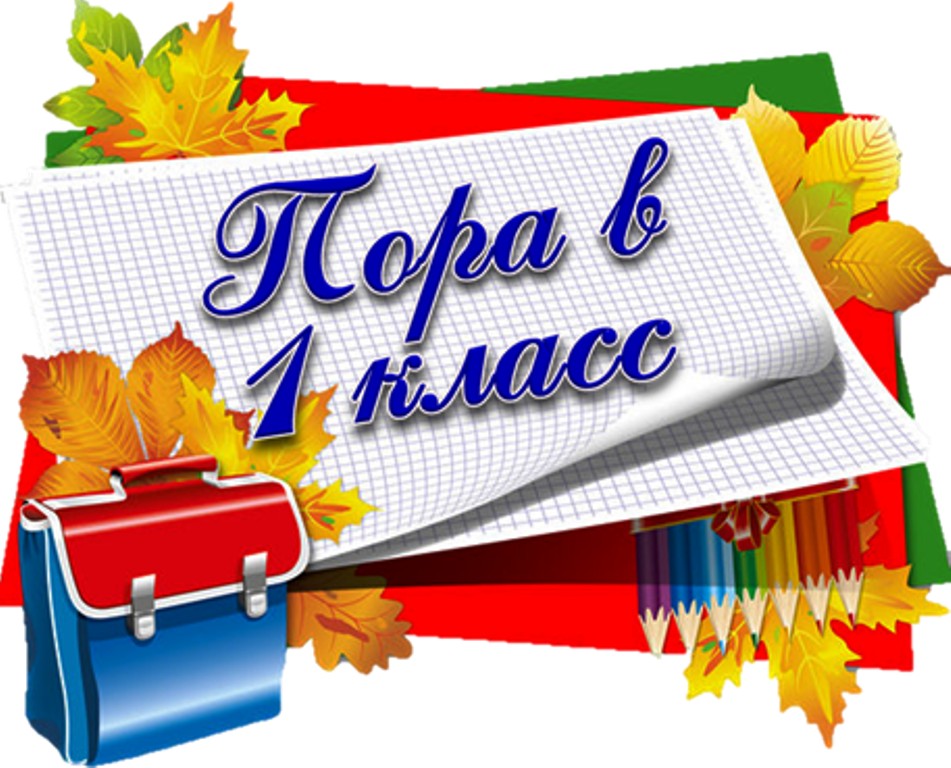 Уважаемые родители будущих первоклассников! 1 февраля начинается приём документов в 1 класс на 2019-2020 учебный год!ПРИЁМ ЗАЯВЛЕНИЙ В 1 КЛАСС: 
- по микроучастку школы - НАЧИНАЕТСЯ С 1 ФЕВРАЛЯ 2019 г; 
- не по микроучастку школы (при наличии свободных мест) - с 01 июля 2019 г. согласно рекомендации Министерства образования Красноярского края.Запись проводится с 09.00 до 15.00 с понедельника по пятницу в приёмной директора школы.(в школе действует пропускной режим, при себе иметь паспорт)При себе иметь следующие документы:Оригинал и копия свидетельства о рождении ребёнка.Оригинал и ксерокопия свидетельства о регистрации по месту жительства или по месту пребывания на закреплённой территории или документ, содержащий сведения о регистрации по месту жительства или по месту пребывания на закреплённой территории.Оригинал и копия СНИЛС ребенка.Заявления на зачисление в школу можно подать на портале Госуслуг: https://www.gosuslugi.krskstate.ru/service_cat?serviceUnionId=974